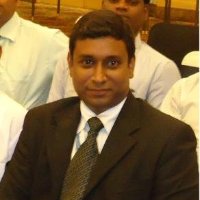 Profile Synopsis:Parag is a Corporate Trainer and has worked with companies like NIS Sparta, Birla Sunlife Insurance, Bajaj Allianz Life Insurance and Reliance Life Insurance. Clients include Institute Of Charted Accountants of India (ICAI),Larsen & Toubro, Somalwar Academy of Professional Studies (SAPS), Meghe Group of Institutes and Reliance Petroleum. He has total 15 years of experience which includes 4 years of sales experience and 11 years in the training and development domain. He has completed his graduation in Engineering (Mechanical).He is creative and possesses excellent inter-personal management skills. A trainer par excellence, he has trained more than 10,000 people and has received accolades and overwhelming audience response. His wisdom of corporate trainings and handling people across cross functional domain is now being offered through his experiential training programs full of live examples.His strong passion in human research and behavioral study has made him unique in delivering his Training programs with full enthusiasm and participative.Areas of Training Expertise:His core training areas include Professional selling skills for Life Insurance, Banking professionals. Soft skills Training Stress Management, Work life balance  ( Using Principles of mind)Healing & MeditationLeadership Training Customized programs as per clients requirementContact:Mobile: +91- 9324249068 / +91- 7020441936Web : www.2brain.co.in Facebook: www.facebook.com/2brain.co.inEmail:  trainer.eduhub@gmail.com